​​​​​​​  កិច្ចតែងការបង្រៀនមុខវិជា្ជ	៖ រូបវិទ្យាថ្នាក់ទី	៖ ៧ជំពូកទី៣	៖  អគ្គិសនីមេរៀនទី៣	៖  តង់ស្យុងអគ្គិសនីប្រធានបទ ៖  ១. តង់ស្យុងអគ្គិសនី (ត)រយៈពេល	៖ ១ម៉ោង (៥០នាទី)ម៉ោងទី      ៖  ២ (សរុបចំនួន ៥ម៉ោង)I- វត្ថុបំណងចំណេះដឹង៖​  ស្គាល់តង់ស្យុងទាប និងតង់ស្យុងខ្ពស់បានត្រឹមត្រូវតាមរយៈសកម្មភាពធ្វើការជាក្រុម និងការ                    ពន្យល់បន្ថែមរបស់គ្រូបង្រៀន ជាមួយនឹងការចែកចាយពីបទពិសោធន៍ល្អៗ។បំណិន៖        បកស្រាយអំពីតង់ស្យុងខ្ពស់ និងតង់ស្យុងទាបបានត្រឹមត្រូវតាមរយៈសកម្មភាពពិសោធន៍ និង                    ការពិភាក្សាជាក្រុម។ឥរិយាបថ៖    មានចំណង់ចំណូលចិត្ត ក្នុងការរៀនសូត្រលើមុខវិជ្ជារូបវិទ្យា។II- សម្ភារៈបង្រៀន និងរៀន 	ឯកសារយោង៖ 	+ សៀវភៅពុម្ពសិស្ស មុខវិជ្ជារូបវិទ្យា ថ្នាក់ទី៧ ទំព័រទី ៥១ បោះពុម្ពផ្សាយលើកទី៨ ឆ្នាំ២០១៥ ។​           + សៀវភៅពុម្ពគ្រូ មុខវិជ្ជារូបវិទ្យា ថ្នាក់ទី៧ ។​​​           + សៀវភៅ STEPSAM3 ទំព័រទី៦០ .	សម្ភារៈបង្រៀន និងរៀន		+ ផ្ទាំងរូបភា ដបទឹកបរិសទ្ធពីរចោះរន្ធ ក្តាឆ្នួន។III- សកម្មភាពបង្រៀន និងរៀនសន្លឹកកិច្ចការប្រធានបទ  ៖    តង់ស្យុងអគ្គិសនីI.​ បំផុសបញ្ហា	       ទឹក	A	                                                                   B                                                                CII.​ សំណួរគន្លឹះIII.​ សម្មតិកម្មIV. ដំណើរការពិសោធន៍ក. ប្លង់ពិសោធន៍ខ. លទ្ធផលគ. ចម្លើយសំណួរគន្លឹះ................................................................................................................................................................................................................................................................................................................................................................V. សន្និដ្ឋានពាក្យត្រូវបំពេញ (បរិមាណតិច     បានតិច   ថាមពលអគ្គិសនី   បរិមាណច្រើន    បន្ទុកអគ្គិសនី    បានច្រើន   បន្ទុកអគ្គិសនី)	តង់ស្យុងអគ្គិសនីទាប ឬខ្ពស់គឺអាស្រ័យលើបរិមាណ (1)........................................................ដែលបានដឹកនាំ (2)....................................ឆ្លងកាត់នៃមុខកាត់ខ្សែចំលងតែមួយ។	បើតង់ស្យុងខ្ពស់ បន្ទុកអគ្គិសនីឆ្លងកាត់មាន (3)................................................ហើយដឹកនាំថាមពលអគ្គិសនី (4)...............................................................។	បើតង់ស្យុងអគ្គិសនីទាប (5)...................................................ឆ្លងកាត់ខ្សែចំលងមាន (6)............................... ...............................ហើយដឹកនាំថាមពលអគ្គិសនី (7)....................................................................................។សកម្មភាពគ្រូខ្លឹមសារមេរៀនសកម្មភាពសិស្សត្រួតពិនិត្យ- អនាម័យ-សណ្ដាប់ធ្នាប់-អវត្តមាន ។ជំហានទី១ (២ ឬ៣នាទី)រដ្ឋបាលថ្នាក់ប្រធាន ឬអនុប្រធានថ្នាក់ ជួយសម្រប សម្រួលឡើងរាយការណ៍ ពី​អវត្តមាន សិស្ស។+ គ្រូសួរសំណួរៈ១. តើតង់ស្យុងអគ្គិសនី តាងដោយ អក្សរអ្វី? និងមានខ្នាតគិតជាអ្វី?២. 1KV  = …….……….V?៣. 1mV = ……….…….V?ជំហានទី២ (១០នាទី)រំឭកមេរៀនចាស់១. គេតាងតង់ស្យុងដោយអក្សរ (V) និង មានខ្នាតគិតជាវ៉ុល (v)។២. 1KV  =​1000V = 103V៣. 1mV = 0.0001V = 10-3V+ សិស្សឆ្លើយសំណួរៈ១. គេតាងតង់ស្យុងដោយអក្សរ (V) និង មានខ្នាតគិតជាវ៉ុល (v)។២. 1KV  =​1000V = 103V៣. 1mV = 0.0001V = 10-3V- គ្រូសរសេរចំណងជើងមេរៀន ដាក់នៅលើក្តាខៀន ។- អោយសិស្សម្នាក់ ស្ម័គ្រចិត្តឡើង អានមេរៀន។- បង្ហា្ញញសិស្សថា ដោយសារមាន បំលាស់ទីអេឡិចត្រុងមិនអាចមើល ឃើញ ដូចនេះគ្រូនឹងប្រដូចតង់ ស្យុងអគ្គិសនី ទៅនឹងចរន្តទឹកហូរ។- ចែកសិស្សជាបួនក្រុម- ចែកសន្លឹកកិច្ចការដល់សិស្ស- ពន្យល់ពីរបៀបប្រើប្រាស់សន្លឹក កិច្ចការ។- បង្ហាញសម្ភារៈពិសោធ និងរៀប រាប់ពីដំណើរការពិសោធ រួចធ្វើ យ៉ាងណាអោយសិស្សឆ្ងល់ថា បើ យើងបង្កើនកំពស់ទឹក តើទឹកនឹង ហូរខ្លាំង ឬខ្សោយជាងមុន?- អោយសិស្សពិភាក្សាជាក្រុម ដើម្បី រកសំណួរគន្លឹះរយៈពេលបីនាទី។- អោយសិស្សតំណាងក្រុម អាន សំណួរគន្លឹះ និងសំយោគសំណួរ គន្លឹះ។- អោយសិស្សសាកល្បងឆ្លើយនូវ សំណួរគន្លឹះ ក្នុងសម្មតិកម្មដោយធ្វើ ការពិភាក្សាក្រុម រយៈពេល២នាទី។- អោយសិស្សសាកល្បងគូសប្លង់ ពិសោធន៍រយៈពេល ២នាទី រួចធ្វើ ការពិភាក្សាជាក្រុម។- ចែកសម្ភារៈពិសោធន៍ ដល់ក្រុម នីមួយៗ។- អោយសិស្ស ចាប់ផ្តើមធ្វើការពិ សោធន៍ និងបំពេញលទ្ធផលរយៈ ពេល ៧នាទី។- អោយសិស្សតំណាងក្រុម ឡើង រាយការណ៍។- អោយសិស្សពិភាក្សាជាក្រុម ដើម្បី រកចម្លើយសំណួរគន្លឹះ។- អោយសិស្សសន្និដ្ឋាន ដោយពិភា ក្សាក្រុមរយៈពេល ៥នាទី។- សម្របសម្រួលសកម្មភាពសិស្ស- អោយសិស្សតំណាងក្រុមជំហានទី៣៖ មេរៀនថ្មី (៣០នាទី)ជំពូកទី៣៖ តង់ស្យុងអគ្គិសនីមេរៀនទី៣៖ តង់ស្យុងអគ្គិសនី១. តង់ស្យុងអគ្គិសនីក.បំផុសបញ្ហា           បើគ្រូដាក់កំពស់ទឹកត្រឹម  ត           ទឹកហូរមានលក្ខណៈដូចម្តេច?           បើគ្រូដាក់កំពស់ទឹកត្រឹម  ត           ទឹកហូរមានលក្ខណៈដូចម្តេច?​​​                       បើគ្រូដាក់ទឹកពេញ តើទឹកហូរ           មានលក្ខណៈដូចម្តេច?​​​            ខ. សំណួរគន្លឹះគ. សម្មតិកម្ម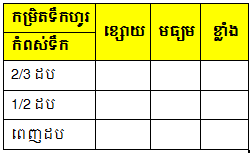 ឃ. ដំណើរការពិសោធន៍I. ប្លង់ពិសោធន៍​   A                B		CII. លទ្ធផល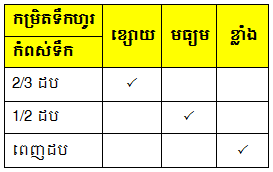 III. ចម្លើយសំណួរគន្លឹះ- បើគេកាន់តែបង្កើនកំពស់ទឹក នោះ ចរន្តទឹកហូរកាន់តែខ្លាំង។IV. សន្និដ្ឋាន- តង់ស្យុងខ្ពស់ ឬទាបគឺអាស្រ័យលើ បរិមាណបន្ទុកអគ្គិសនី ដែលបានដឹក នាំថាមពលអគ្គិសនី ឆ្លងកាត់មុខកាត់ លើខ្សែចំលងតែមួយ។ បើតង់ស្យុងខ្ពស់ បន្ទុកអគ្គិសនីឆ្លងកាត់ មានបរិមាណ ច្រើន។ បើតង់ស្យុងអគ្គិសនីទាប នោះ បន្ទុកអគ្គិសនីឆ្លងកាត់ខ្សែចំលង មានបរិ មាណតិច ហើយដឹកនាំថាមពលអគ្គិ សនីបានតិច។-សិស្សកត់ចំណងជើងមេរៀន ចូលទៅ ក្នុងសៀវភៅ។- សិស្សម្នាក់ស្ម័គ្រចិត្តឡើងអានមេ រៀន។- សិស្សស្តាប់ដោយប្រុងប្រយ័ត្ន ទៅលើ ការពន្យល់របស់គ្រូ។- សិស្សចូលទៅតាមក្រុម- សិស្សទទួលយកសន្លឹកកិច្ចការ- សិស្សស្តាប់ និងសង្កេតមើលដោយ ប្រុងប្រយ័ត្ន។- សិស្សពិភាក្សាតាមក្រុម យ៉ាងសកម្ម- បើគេបង្កើនកំពស់ទឹកនោះ តើចរន្តទឹក ហូរមានលក្ខណៈដូចម្តេច?- សិស្សពិភាក្សាតាមក្រុម យ៉ាងសកម្ម- សិស្សសាកល្បងគូសប្លង់ពិសោធន៍ រួច ធ្វើការពិសោធន៍ជាក្រុម។- សិស្សតាមក្រុម ទទួលយកសម្ភារៈ ពិសោធន៍។- សិស្សចាប់ផ្តើមធ្វើការពិសោធន៍ និង បំពេញលទ្ធផល។- សិស្សតំណាងក្រុមឡើងរាយការណ៍- បើគេកាន់តែបង្កើនកំពស់ទឹក នោះ ចរន្តទឹកហូរកាន់តែខ្លាំង។- តង់ស្យុងខ្ពស់ ឬទាបគឺអាស្រ័យលើ បរិមាណបន្ទុកអគ្គិសនី ដែលបានដឹក នាំថាមពលអគ្គិសនី ឆ្លងកាត់មុខកាត់ លើខ្សែចំលងតែមួយ។ បើតង់ស្យុងខ្ពស់ បន្ទុកអគ្គិសនីឆ្លងកាត់ មានបរិមាណ ច្រើន។ បើតង់ស្យុងអគ្គិសនីទាប នោះ បន្ទុកអគ្គិសនីឆ្លងកាត់ខ្សែចំលង មានបរិ មាណតិច ហើយដឹកនាំថាមពលអគ្គិ សនីបានតិច។+ សកម្មភាពប្រើក្តាឆ្នួន- តើតង់ស្យុងទាព ឬខ្ពស់អាស្រ័យ លើអ្វី?- បិទផ្ទាំងរូបភាពនៅលើក្តាខៀន - អានប្រយោគម្តងមួយ រួចអោយ សិស្សលើកប័ណ្ឌព្រមគ្នា។ជំហានទី៤៖ ពង្រឹងចំណេះដឹង (៥នាទី)- តង់ស្យុងទាប ឬខ្ពស់គឺអាស្រ័យលើ បរិមាណបន្ទុកអគ្គិសនី ដែលបានដឹក នាំថាមពលអគ្គិសនី ឆ្លងកាត់មុខកាត់ លើខ្សែចំលងតែមួយ។១. រូបនេះបង្ហាញពីតង់ស្យុងទាប២. រូបនេះបង្ហាញពីតង់ស្យុងខ្ពស់+ សិស្សប្រើក្តាឆ្នួនសរសេរចម្លើយ- តង់ស្យុងទាប ឬខ្ពស់គឺអាស្រ័យលើ បរិមាណបន្ទុកអគ្គិសនី ដែលបានដឹក នាំថាមពលអគ្គិសនី ឆ្លងកាត់មុខកាត់ លើខ្សែចំលងតែមួយ។- ចូរប្អូនបំបែកខ្នាតខាងក្រោម នៅ ផ្ទះ។ជំហានទី៥  (៣នាទី)កិច្ចការផ្ទះ និងបណ្តាំផ្ញើរ- ចូរប្អូនបំបែកខ្នាតខាងក្រោម៖ក. 10V     = ………………….KVខ. 10KV   = …………………..Vគ. 1V       = …………………...Mឃ. 10KV  = …………………...MV- បំបែកខ្នាតខាងក្រោម៖ក. 10V     = ………………….KVខ. 10KV   = …………………..Vគ. 1V       = …………………...Mឃ. 10KV  = …………………...MVកម្រិតទឹកហូរខ្សោយមធ្យមខ្លាំងកំពស់ទឹកខ្សោយមធ្យមខ្លាំង2/3​ ដប1/2 ដបពេញដបកម្រិតទឹកហូរខ្សោយមធ្យមខ្លាំងកំពស់ទឹកខ្សោយមធ្យមខ្លាំង2/3​ ដប1/2 ដបពេញដប